Павел 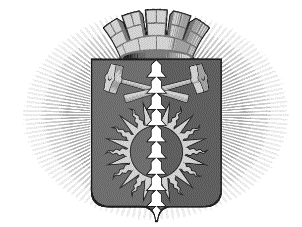 АДМИНИСТРАЦИЯ ГОРОДСКОГО ОКРУГА ВЕРХНИЙ ТАГИЛ П О С Т А Н О В Л Е Н И Еот « 24 » января 2018 года № 55город Верхний ТагилО внесении изменений в муниципальную программу «Управление муниципальной собственностью и земельными ресурсами городского округа Верхний Тагил на 2018-2023г.г.», утвержденную постановлением Администрации городского округа Верхний Тагил от 16.11.2017г. № 698.В соответствии с Бюджетным кодексом Российской Федерации от 31.07.1998 N 145-ФЗ, Решением Думы городского округа Верхний Тагил от 14.12.2017г. № 15/2 «О бюджете городского округа Верхний Тагил на 2018 год и плановый период 2019 и 2020 годов», Постановлением Администрации городского округа Верхний Тагил от 05.06.2017 года № 373 «Об утверждении Порядка формирования и реализации муниципальных программ городского округа Верхний Тагил», в целях реализации программно-целевого метода бюджетного планирования, руководствуясь ст. 40 Устава городского округа Верхний ТагилП О С Т А Н О В Л Я Ю:1.  Внести в Муниципальную программу «Управление муниципальной собственностью и земельными ресурсами городского округа Верхний Тагил на 2018-2023г.г.», утвержденную постановлением Администрации городского округа Верхний Тагил от 16.11.2017г. № 698, следующие изменения:1.1. В РАЗДЕЛЕ 1. ПАСПОРТ МУНИЦИПАЛЬНОЙ ПРОГРАММЫ «Управление муниципальной собственностью и земельными ресурсами городского округа Верхний Тагил на 2018-2023г.г.» пункт «Объемы финансирования муниципальной программы по годам реализации, тыс. рублей» читать в новой редакции:далее по тексту программы.1.2. раздел 3 план мероприятий муниципальной программы «Управление муниципальной собственностью и земельными ресурсами городского округа Верхний Тагил на 2018-2023г.г.» изложить в новой редакции (приложение № 1).2. Разместить настоящее Постановление на официальном сайте городского округа Верхний Тагил в сети Интернет.4. Контроль за исполнением настоящего Постановления возложить на заместителя главы администрации по жилищно-коммунальному и городскому хозяйству Ю.В. Прокошина. Глава городского округа                                                    С.Г. КалининВерхний ТагилСОГЛАСОВАНИЕпроекта постановления администрации городского округа Верхний ТагилЗаголовок: О внесении изменений в муниципальную программу «Управление муниципальной собственностью и земельными ресурсами городского округа Верхний Тагил на 2018-2023г.г.», утвержденную постановлением Администрации городского округа Верхний Тагил от 16.11.2017г. № 698.Исполнитель, телефон: Н.А. Кропотухина, Начальник отдела по управлению муниципальным имуществом и земельным ресурсам, тел. 20011Приложение №1 к постановлению администрации от ____ _______ 2018г.О внесении изменений в муниципальную программу «Управление муниципальной собственностью и земельными ресурсами городского округа Верхний Тагил на 2018-2023г.г.»Объемы финансирования муниципальной программы по годам реализации, тыс. рублейВсего – 33594,405 тыс. руб.;из них:федеральный бюджет: 0,00 тыс. руб.;областной бюджет: 0,00 тыс. руб.;местный бюджет: 33594,405 тыс. руб.:2018 год – 3269,405 тыс. руб.;2019 год - 4197 тыс. руб.;2020 год - 6728 тыс. руб.;2021 год - 5809 тыс. руб.;2022 год - 7280 тыс. руб.;2023 год - 6311 тыс. руб.;внебюджетные источники: 0,00 тыс. руб.ДолжностьФамилия и инициалыСроки и результаты согласованияСроки и результаты согласованияСроки и результаты согласованияДолжностьФамилия и инициалыДата поступления на согласованиеДата согласованияЗамечания и подписьЗаместитель главы администрации по ЖКХ и городскому хоз-вуЮ.В. ПрокошинНачальник финансового отделаИ.А. НиколаеваНачальник организационно-правового отделаС.М. ФоминНачальник  ПЭОЕ.А. СамофееваРаздел 3. ПЛАН МЕРОПРИЯТИЙ МУНИЦИПАЛЬНОЙ ПРОГРАММЫРаздел 3. ПЛАН МЕРОПРИЯТИЙ МУНИЦИПАЛЬНОЙ ПРОГРАММЫРаздел 3. ПЛАН МЕРОПРИЯТИЙ МУНИЦИПАЛЬНОЙ ПРОГРАММЫРаздел 3. ПЛАН МЕРОПРИЯТИЙ МУНИЦИПАЛЬНОЙ ПРОГРАММЫРаздел 3. ПЛАН МЕРОПРИЯТИЙ МУНИЦИПАЛЬНОЙ ПРОГРАММЫРаздел 3. ПЛАН МЕРОПРИЯТИЙ МУНИЦИПАЛЬНОЙ ПРОГРАММЫРаздел 3. ПЛАН МЕРОПРИЯТИЙ МУНИЦИПАЛЬНОЙ ПРОГРАММЫРаздел 3. ПЛАН МЕРОПРИЯТИЙ МУНИЦИПАЛЬНОЙ ПРОГРАММЫРаздел 3. ПЛАН МЕРОПРИЯТИЙ МУНИЦИПАЛЬНОЙ ПРОГРАММЫРаздел 3. ПЛАН МЕРОПРИЯТИЙ МУНИЦИПАЛЬНОЙ ПРОГРАММЫ"УПРАВЛЕНИЕ МУНИЦИПАЛЬНОЙ СОБСТВЕННОСТЬЮ"УПРАВЛЕНИЕ МУНИЦИПАЛЬНОЙ СОБСТВЕННОСТЬЮ"УПРАВЛЕНИЕ МУНИЦИПАЛЬНОЙ СОБСТВЕННОСТЬЮ"УПРАВЛЕНИЕ МУНИЦИПАЛЬНОЙ СОБСТВЕННОСТЬЮ"УПРАВЛЕНИЕ МУНИЦИПАЛЬНОЙ СОБСТВЕННОСТЬЮ"УПРАВЛЕНИЕ МУНИЦИПАЛЬНОЙ СОБСТВЕННОСТЬЮ"УПРАВЛЕНИЕ МУНИЦИПАЛЬНОЙ СОБСТВЕННОСТЬЮ"УПРАВЛЕНИЕ МУНИЦИПАЛЬНОЙ СОБСТВЕННОСТЬЮ"УПРАВЛЕНИЕ МУНИЦИПАЛЬНОЙ СОБСТВЕННОСТЬЮ"УПРАВЛЕНИЕ МУНИЦИПАЛЬНОЙ СОБСТВЕННОСТЬЮИ ЗЕМЕЛЬНЫМИ РЕСУРСАМИ, РАСПОЛОЖЕННЫМИ НА ТЕРРИТОРИИИ ЗЕМЕЛЬНЫМИ РЕСУРСАМИ, РАСПОЛОЖЕННЫМИ НА ТЕРРИТОРИИИ ЗЕМЕЛЬНЫМИ РЕСУРСАМИ, РАСПОЛОЖЕННЫМИ НА ТЕРРИТОРИИИ ЗЕМЕЛЬНЫМИ РЕСУРСАМИ, РАСПОЛОЖЕННЫМИ НА ТЕРРИТОРИИИ ЗЕМЕЛЬНЫМИ РЕСУРСАМИ, РАСПОЛОЖЕННЫМИ НА ТЕРРИТОРИИИ ЗЕМЕЛЬНЫМИ РЕСУРСАМИ, РАСПОЛОЖЕННЫМИ НА ТЕРРИТОРИИИ ЗЕМЕЛЬНЫМИ РЕСУРСАМИ, РАСПОЛОЖЕННЫМИ НА ТЕРРИТОРИИИ ЗЕМЕЛЬНЫМИ РЕСУРСАМИ, РАСПОЛОЖЕННЫМИ НА ТЕРРИТОРИИИ ЗЕМЕЛЬНЫМИ РЕСУРСАМИ, РАСПОЛОЖЕННЫМИ НА ТЕРРИТОРИИИ ЗЕМЕЛЬНЫМИ РЕСУРСАМИ, РАСПОЛОЖЕННЫМИ НА ТЕРРИТОРИИГОРОДСКОГО ОКРУГА ВЕРХНИЙ ТАГИЛ, НА 2018 - 2023 ГОДЫ"ГОРОДСКОГО ОКРУГА ВЕРХНИЙ ТАГИЛ, НА 2018 - 2023 ГОДЫ"ГОРОДСКОГО ОКРУГА ВЕРХНИЙ ТАГИЛ, НА 2018 - 2023 ГОДЫ"ГОРОДСКОГО ОКРУГА ВЕРХНИЙ ТАГИЛ, НА 2018 - 2023 ГОДЫ"ГОРОДСКОГО ОКРУГА ВЕРХНИЙ ТАГИЛ, НА 2018 - 2023 ГОДЫ"ГОРОДСКОГО ОКРУГА ВЕРХНИЙ ТАГИЛ, НА 2018 - 2023 ГОДЫ"ГОРОДСКОГО ОКРУГА ВЕРХНИЙ ТАГИЛ, НА 2018 - 2023 ГОДЫ"ГОРОДСКОГО ОКРУГА ВЕРХНИЙ ТАГИЛ, НА 2018 - 2023 ГОДЫ"ГОРОДСКОГО ОКРУГА ВЕРХНИЙ ТАГИЛ, НА 2018 - 2023 ГОДЫ"ГОРОДСКОГО ОКРУГА ВЕРХНИЙ ТАГИЛ, НА 2018 - 2023 ГОДЫ"N строкиНаименование мероприятия/источники расходов на финансированиеОбъем расходов на выполнение мероприятий за счет всех источников, тыс. руб.Объем расходов на выполнение мероприятий за счет всех источников, тыс. руб.Объем расходов на выполнение мероприятий за счет всех источников, тыс. руб.Объем расходов на выполнение мероприятий за счет всех источников, тыс. руб.Объем расходов на выполнение мероприятий за счет всех источников, тыс. руб.Объем расходов на выполнение мероприятий за счет всех источников, тыс. руб.Объем расходов на выполнение мероприятий за счет всех источников, тыс. руб.Номера целевых показателей, на достижение которых направлены мероприятияN строкиНаименование мероприятия/источники расходов на финансированиеВсегопервый год 2018второй год 2019третий год 2020четвертый год 2021пятый год 2022шестой год 2023Номера целевых показателей, на достижение которых направлены мероприятияВсего по муниципальной программе, в том числе:33594,4053269,40541976728580972806311федеральный бюджет0000000областной бюджет0000000местный бюджет33594,4053269,40541976728580972806311целевая статья 09101052801.Мероприятие 1:1780280300300300300300 1.1.1.1. Организация проведения кадастровых работ в отношении автомобильных дорог общего пользования. 1780280300300300300300 1.1.1.целевая статья 09101052502.Мероприятие 2:3005050505050501.1.2. 2.Организация проведения инвентаризационно-технических работ в отношении объектов недвижимого имущества, и бесхозяйного имущества. 3005050505050501.1.2. целевая статья 09101052403.Мероприятие 3:6001001001001001001001.1.33.Организация проведения инвентаризационно-технических и кадастровых работ в отношении объектов коммунальной инфраструктуры6001001001001001001001.1.3целевая статья 09101052204.Мероприятие 4:8501001501501501501502.1.1, 2.3.2, 4.Организация проведения работ по оценке бесхозяйного имущества, объектов при приемке в муниципальную собственность, объектов муниципальной собственности подлежащих отчуждению (движимое, недвижимое  имущество, и земельные участки).   Организация проведения работ по  оценке рыночной стоимости годовой арендной платы.8501001501501501501502.1.1, 2.3.2, целевая статья 09101052105.Мероприятие 5:5829829100010001000100010002.2.15.Организация содержания и ремонта объектов муниципального недвижимого имущества, составляющего казну городского округа Верхний Тагил5829829100010001000100010002.2.1целевая статья 09101052Б06.Мероприятие 6:2601050505050506.Организация проведения работ по   подготовке экспертных заключений. 260105050505050целевая статья 09101052В07.Мероприятие 7:144000140030003000350035002.3.3.7.Оргагнизация выполнения кадастровых работ по подготовке проектов межевания территории под многоквартирными домами.144000140030003000350035002.3.3.целевая статья 09101052308.Мероприятие 8:14505000450050002.3.4.8.Организация выполнения кадастровых работ, подготовки проектов межевания территории и формирование земельных участков для предоставления в собственность льготным категориям граждан в соответствии с законодательством.14505000450050002.3.4.целевая статья 09101052Г09.Мероприятие 9:6001001001001001001002.3.5.9.Организация выполнения землеустроительных и кадастровых работ в отношении земельных участков, расположенных в границах городского округа Верхний Тагил.6001001001001001001002.3.5.целевая статья 09101052Д010.Мероприятие 10:50010101010103.1.1.10.демонтаж незаконно установленных рекламных конструкций50010101010103.1.1.целевая статья 09101052Е011.Мероприятие 11:1644,152704,1520470047004.1.1.11.Организация приобретения жилых помещений для нуждающихся в улучшении жилищных условий, состоящих на учете очередности по городскому округу Верхний Тагил1644,152704,1520470047004.1.1.целевая статья 09101052А012.Мероприятие 12:5126,253506,2539229239249259265.1.1.12.Организация приобретения в муниципальную собственность служебного жилья для специалистов бюджетной сферы.   5126,253506,2539229239249259265.1.1.целевая статья 09101052Ж013.Мероприятие 13:250050505050506.1.1.13.демонтаж нестационарных объектов, иных незаконных и самовольных зданий, сооружений250050505050506.1.1.целевая статья 091010526014.Мероприятие 14:3309040505050506.2.1.14.Осуществление функций по управлению муниципальным имуществом,  организация работ по приобретению и ежегодному обслуживанию програмных продуктов по учету муниципального имущества и земельных участков.3309040505050506.2.1.целевая статья 091010527015.Мероприятие 15:125025252525256.2.2.15.Организация работ по информированию арендаторов муниципального имущества и земельных участков, в том числе услуги курьера, обпубликование объявлений в СМИ.125025252525256.2.2.